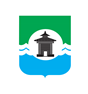 27.04.2022 года № 303РОССИЙСКАЯ ФЕДЕРАЦИЯИРКУТСКАЯ ОБЛАСТЬДУМА БРАТСКОГО РАЙОНАРЕШЕНИЕОб утверждении перечня имущества, находящегося в муниципальной собственности Вихоревского муниципального образования Братского районаИркутской области и подлежащего передаче в муниципальную собственность муниципального образования «Братский район»В соответствии со статьями 14, 15, 50 Федерального Закона от 06 октября 2003 года  № 131-ФЗ «Об общих принципах организации местного самоуправления в Российской Федерации», частью 11.1 статьи 154 Федерального закона от 22 августа 2004 года  № 122-ФЗ  «О внесении изменений в законодательные акты Российской Федерации и признании утратившими силу некоторых законодательных актов Российской Федерации в связи с принятием Федеральных законов «О внесении изменений и дополнений в Федеральный закон «Об общих принципах организации законодательных (представительных) и исполнительных органов государственной власти субъектов Российской Федерации» и «Об общих принципах организации местного самоуправления в Российской Федерации», Законом Иркутской области от 16 мая 2008 года № 14-оз «Об отдельных вопросах разграничения имущества, находящегося в муниципальной собственности, между муниципальными образованиями Иркутской области», рассмотрев распоряжение главы администрации Вихоревского городского поселения от  21 января 2022 года  № 18 «Об утверждении перечня имущества, находящегося в муниципальной собственности Вихоревского муниципального образования и подлежащего передаче в муниципальную собственность муниципального образования «Братский район»,  руководствуясь Положением о порядке управления и распоряжения имуществом, находящимся в муниципальной собственности муниципального образования «Братский район», утвержденным решением Думы Братского района от 27 ноября 2013 года № 248, статьями 30, 46 Устава муниципального образования «Братский район», Дума Братского районаРЕШИЛА:1. Утвердить перечень имущества, находящегося в муниципальной собственности Вихоревского муниципального образования Братского района Иркутской области и подлежащего передаче в муниципальную собственность муниципального образования «Братский район», согласно приложению.2. Настоящее решение подлежит официальному опубликованию в газете «Братский район» и размещению на официальном сайте администрации муниципального образования «Братский район» - www.bratsk-raion.ru.3. Контроль за исполнением настоящего решения возложить на постоянную депутатскую комиссию по социально-культурной сфере и правовой защите Думы Братского района.Председатель Думы Братского района __________________С.В. КоротченкоМэр Братского района _________________А.С. ДубровинПриложение к решению Думы Братского районаот 27.04.2022 года № 303 Приложение к решению Думы Братского районаот 27.04.2022 года № 303 Приложение к решению Думы Братского районаот 27.04.2022 года № 303 Приложение к решению Думы Братского районаот 27.04.2022 года № 303 ПЕРЕЧЕНЬПЕРЕЧЕНЬПЕРЕЧЕНЬПЕРЕЧЕНЬимущества, находящегося в муниципальной собственности Вихоревского муниципального образования Братского района Иркутской области и подлежащего передаче в муниципальную собственность муниципального образования «Братский район»имущества, находящегося в муниципальной собственности Вихоревского муниципального образования Братского района Иркутской области и подлежащего передаче в муниципальную собственность муниципального образования «Братский район»имущества, находящегося в муниципальной собственности Вихоревского муниципального образования Братского района Иркутской области и подлежащего передаче в муниципальную собственность муниципального образования «Братский район»имущества, находящегося в муниципальной собственности Вихоревского муниципального образования Братского района Иркутской области и подлежащего передаче в муниципальную собственность муниципального образования «Братский район»имущества, находящегося в муниципальной собственности Вихоревского муниципального образования Братского района Иркутской области и подлежащего передаче в муниципальную собственность муниципального образования «Братский район»имущества, находящегося в муниципальной собственности Вихоревского муниципального образования Братского района Иркутской области и подлежащего передаче в муниципальную собственность муниципального образования «Братский район»имущества, находящегося в муниципальной собственности Вихоревского муниципального образования Братского района Иркутской области и подлежащего передаче в муниципальную собственность муниципального образования «Братский район»имущества, находящегося в муниципальной собственности Вихоревского муниципального образования Братского района Иркутской области и подлежащего передаче в муниципальную собственность муниципального образования «Братский район»Раздел 1. Муниципальные учрежденияРаздел 1. Муниципальные учрежденияРаздел 1. Муниципальные учрежденияРаздел 1. Муниципальные учреждения№ п/пНаименованиеАдресАдрес1233Раздел 2. Недвижимое имуществоРаздел 2. Недвижимое имуществоРаздел 2. Недвижимое имуществоРаздел 2. Недвижимое имущество№ п/пНаименованиеАдресКадастровый (или условный) номер1234Раздел 3. Движимое имуществоРаздел 3. Движимое имуществоРаздел 3. Движимое имуществоРаздел 3. Движимое имущество№ п/пНаименованиеИндивидуализирующие признакиИндивидуализирующие признаки12331Кресло театральноеКресло театральное стационарное мягкое с откидным сиденьем, подлокотники - дерево, цвет - синий, - 150 (сто пятьдесят) единиц, местонахождение: г.Вихоревка Братского районаКресло театральное стационарное мягкое с откидным сиденьем, подлокотники - дерево, цвет - синий, - 150 (сто пятьдесят) единиц, местонахождение: г.Вихоревка Братского района